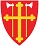 Referat (utkast)Møtetid:	30. oktober 2013 kl. 19.00.Møtested:	Kirkestua, Kroer Tilstede:Leder:			 Asbjørn RønningNestleder:		 Marie LillehammerSekretær:		Svend Kristian Martinsen Prest:			Anette Cecilie Nylænder  Fast medlem:	Inger Lise Wærstad Forfall:1. varamedlem	Solveig RøedI forbindelse med sak 2013/29 møtte Edvin Folkvord (fung. kasserer) Kopi til: Kirkeverge:		Astrid Holmsen Krogh Prost:			Hege Elisabeth FagermoenKantor:		Anne-Christine Pittet GrolidMenighetskoord.:	Hanne-Marit PettersenKateket:		Kristine Bekken AschimSaker2013/28	Godkjenning av forrige møtes referatAnette Cecilie  har stilling som Menighetsprest. I referatet hadde hun fått tittel Sokneprest.  For fremtiden brukes tittel Prest i referatene.2013/29 	 Økonomireglement for Kroer menighetVedtak:Kasserens forslag vedtas som Kroer Menighets budsjetter for 2013 og 2014, og  oversendes Ås kommunes Regnskapskontor.2013/30  	Høring – forslag til nye regler for valg av menighetsråd og bispedømmeråd/KirkemøtetVedtak:Menighetsrådet støtter forslaget til ny valgordning, og ønsker spesielt endringen av valgordning til Bispedømmeråd velkommen.  Når det i kirkevergens skriv om saken, i kapitlet ”Valg av Bispedømmeråd” står ”Lokalt valgstyre overtar ansvar for utarbeidelse/utskrift av stemmesedler og får også i større grad ansvar for informasjon om kandidatene” forutsetter vi at man med ”lokalt” mener lokalt Bispedømmeråd, ikke lokalt Menighetsråd.  Vi forutsetter at kostnader til gjennomføring av valget (herunder opptrykking av stemmesedler etc.) dekkes av Fellesrådet.2013/31	 Menighetsfest. Vedtak:Det arrangeres åpen Menighetsfest, med personlig invitasjon til alle deltakere i de forskjellige fora: ansatte, Menighetsråd, kirkeverter, kirkestueverter, park-dugnad-gjeng, AdHoc-kor, Triangelklubb, Barnekor, Babysang.Opplegget må tilgodese både voksne og barn.Detaljer drøftes senere.2013/32  	Menighetsmøte angående Innføring av ny salmebok.Vedtak:Møtet holdes søndag 17.11 i kirken i forlengelse av gudstjenesten.  Div.Marie forteller at Barnefestivalen i Vestfossen var meget vellykket. Tre deltakere fra Kroer. Petter Skippervold holdt engasjerende bibeltime.SKM  må sørge for at Trond Kjelsås får beskjed om at MR har innvilgeet søknaden om CD-innspilling i Kroer kirke.